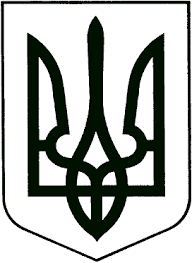 ЗВЯГЕЛЬСЬКИЙ МІСЬКИЙ ГОЛОВАРОЗПОРЯДЖЕННЯ13.01.2023   		      	                                     №11(о)Керуючись пунктами 12, 20 частини четвертої статті 42 Закону України «Про місцеве самоврядування в Україні», законами України «Про відходи», «Про житлово-комунальні послуги», враховуючи доручення протоколу №12 робочої  наради з керівниками ОСББ Звягельської міської територіальної громади від 29.12.2022, з метою перевірки фактичної кількості проживаючих осіб в об’єднаннях співвласників багатоквартирних будинків (далі – ОСББ) яким надається послуга з поводженням з твердими побутовими відходами:1. Створити робочу групу щодо перевірки фактичної кількості проживаючих осіб в об’єднаннях співвласників багатоквартирних будинків Звягельської міської територіальної громади (далі – робоча група)  та затвердити її склад згідно з додатком. 2. Робочій групі до 15.02.2023:2.1 напрацювати механізм і здійснити заходи щодо перевірки фактичної кількості проживаючих осіб в ОСББ;2.2  за результатами роботи здійснити порівняльний аналіз показників фактичної кількості проживаючих осіб в ОСББ, кількості зареєстрованих осіб в ОСББ та кількості осіб яким надається послуга з поводженням з твердими побутовими відходами в ОСББ за даними товариства з обмеженою відповідальністю «Міськкомунсервіс» (Седлецький Р.А), провести підсумкову нараду та оформити відповідний протокол.3.  Контроль за виконанням цього розпорядження покласти на заступника міського голови Якубова В.О.Міський  голова                                                                  Микола БОРОВЕЦЬДодатокдо розпорядженняміського головивід    13.01.2023     № 11(о)Складробочої групи щодо перевірки фактичної кількості проживаючих осіб в об’єднаннях співвласників багатоквартирних будинків Звягельської міської територіальної громадиМіський  голова                                                                  Микола БОРОВЕЦЬПро створення робочої групи щодо перевірки фактичної кількості проживаючих осіб в об’єднаннях співвласників багатоквартирних будинків Звягельської міської територіальної громадиКостриков Олексій Сергійович - начальник відділу благоустрою та екології управління житлово-комунального господарства та екології міської ради, голова робочої групи;Балтаєв Анатолій Войтович- старший інспектор інспекції благоустрою управління житлово-комунального господарства та екології міської ради, заступник голови робочої групи.Члени робочої групи:Члени робочої групи:Левицька Аліна Анатоліївна- головний спеціаліст управління житлово-комунального господарства та екології міської ради;Радчук Петро Борисович- інспектор інспекції благоустрою управління житлово-комунального господарства та екології міської ради;Якубовська ЮліяБогданівна- головний спеціаліст юридичного відділу міської ради;- голова правління ОСББ (за згодою);- представник ТОВ «Міськкомунсервіс» (за згодою).